Основные элементы процесса принятия решений: цель, альтернативы, состояние внешней среды и:Выберите один ответ:критерии оценки эффективности решениялицо, ответственное за принятие решенияпредполагаемые результатыуровень риска принимаемого решения________ управленческое решение определяет функционирование и развитие организации на длительную перспективу в соответствии с принятой программой действий.Выберите один ответ:СтратегическоеОперативноеТактическоеПерспективноеРешение о переходе к новым технологиям, позволяющим получать высокое качество производимой продукции и расширять ассортимент, относится к ___________ управленческому решению.Выберите один ответ:оперативномутактическомустратегическомуперспективному________ модель организации представляет организацию через производственно-экономические отношения двух основных видов: внутри организации между работниками и подразделениями и между организацией и ее внешними (рыночными) контактами.Выберите один ответ:НеоклассическаяИнтеграционнаяЭволюционнаяПредпринимательскаяИституциональнаяВажнейшими факторами влияния на выбор стратегического направления являются:Выберите один или несколько ответов:разработка и планирование измененийвид бизнеса, особенности отрасли и уровень конкуренциифактор временикачества лица принимающего решениярыночная инфраструктуравнешнее окружениеУсловия, которым должно удовлетворять стратегическое направление для обеспечения более успешного будущего:Выберите один или несколько ответов:обладать низким потенциалом прибылибарьер входа должен отсутствоватьиметь потенциал ростабыть очень привлекательной для конкурентовсоответствовать специфическим возможностям фирмы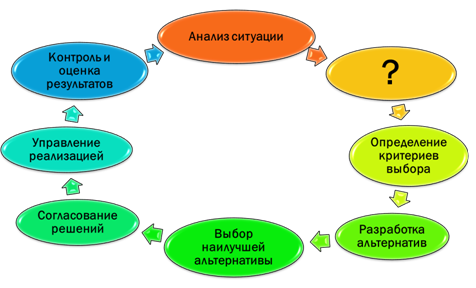 Выберите один ответ:уточнение направлений выбораидентификация проблемывыделение основных факторов влиянияпланирование затрат на разработку решенияОперативное планирование в зависимости от содержания и сроков действия подразделяется на два вида:Выберите один ответ:долгосрочное и краткосрочноестратегическое и тактическоепланирование затрат и сроков производствакалендарное и текущееВ оперативном планировании в зависимости от разрабатываемых показателей применяются объемный, календарный, объемно-календарный и ______ методы разработки.Выберите один ответ:производственныйобъемно-динамическийсистемныйзатратныйОдин из методов оперативного планирования, предполагающий распределение годовых объемов производства и продажи продукции предприятия по отдельным подразделениям и более коротким временным интервалам (квартал, месяц, неделя) для планирования выпуска продукции по цехам и подразделениям:Выберите один ответ:объемныйобъемно-динамическийобъемно-календарныйкалендарныйВнешний источник финансирования корпоративных решений:Выберите один ответ:капитал, полученный в результате распродажи собственного имуществаакционерный капиталнераспределенная прибыльамортизационные отчисленияВнутренний источник финансирования корпоративных решений:Выберите один ответ:капитал, полученный в результате распродажи собственного имуществакредиты поставщиков и краткосрочные займы кредитных институтовоблигационные и ипотечные займыакционерный капиталУправленческие решения в сфере маркетинга:Выберите один ответ:утверждение нормативов производства и регулирование выпуска продукции для реализации на рынкеразработка проекта бюджета подразделениявыявление и превращение покупательной способности потребителя в реальный спросанализ и выбор инвестиционных проектов, способствующих повышению конкурентоспособности компанииКомпонент структуры маркетинга, отвечающий за принятие управленческих решений по рекламе, связям с общественностью, организации выставок товара, мероприятий по демонстрации свойств товара и тому подобное:Выберите один ответ:каланы сбытаценапродвижение товаратовар (продукт)Предварительный этап процесса разработки и принятия решений маркетинга, целью которого является определение системы качественных и количественных показателей отражающих специфику и основные закономерности развития спроса и предложения, а также выявление основных факторов рыночной конъюнктуры:Выберите один ответ:ресурсное обеспечениеинформационное обеспечениеоценка емкости рынкамаркетинговый анализОдин из факторов конкурентоспособности предприятия, используемый при принятии решений маркетинга:Выберите один ответ:ценаресурсное обеспечениекадровый составинвестиционный портфельМаркетинговые решения, связанные с вопросами качества, технического уровня товара, престижем торговой марки, широтой ассортимента, упаковкой, послепродажным обслуживанием товара, относятся к фактору конкурентоспособности:Выберите один ответ:ценакаланы сбытапродвижение товарапродукт________ - это потенциально существующая вероятность потери ресурсов или неполучения доходов, связанная с конкретной альтернативой управленческого решения.Выберите один ответ:Неопределенность средыРискПоследствия решенияНеявные издержки решенияЧетыре постулата, формирующие методологическую базу принятия решений в условиях риска:Выберите один или несколько ответов:риск невозможно измеритьриск не связан со временем, а решения не зависят от фактора временириск субъективен, связан с оценками и ожиданиями субъектасвободного от риска поведения не существуетсуществует различие между риском и его меройриск отражает решения, с помощью которых связывается времяРазновидность риска, определяемого факторами рынка: уровнем конкуренции, ее интенсивностью, емкостью рынка, возможностями получения ресурсов и др.:Выберите один ответ:экономическийфинансовыйполитическийкоммерческий_________, факторный и статистический способы оценки риска наиболее распространены в практике принятия управленческих решений.Выберите один ответ:операционныйинтуитивныйаналитическийимитационныйОдин из наиболее распространенных способов оценки риска, предполагающий расчет риска по имитационным статистическим моделям:Выберите один ответ:имитационныйфакторныйстатистическийинтуитивный________ относится к показателям риска управленческих решений.Выберите один ответ:субъективная оценкаимитационная модельизменение себестоимостифинансовый рычагЭкспертные оценки, эвристические (интуитивные) методы, рыночные тесты относятся к __________ методам прогнозирования при принятии управленческого решения.Выберите один ответ:количественнымэкстраполяционнымэкономико-математическимкачественнымСпецифические особенности использования интернет-технологий при разработке управленческих решений:Выберите один или несколько ответов:информационные услуги, предоставляемые через сеть Интернет, являются одновременно и сетевыми продуктамисеть невозможно использовать для донесения до покупателя продукта или услуги, не связанной с Интернетцелевая аудитория организации и информационные продукты находятся в единой сетиодни пользователи является покупателями, а другие продавцами информациипредпринимательство внутри сети ведется с низким уровнем деловой активностиИнформация, которая остается неучтенной при оценке целевой аудитории с помощью интернет-технологий (счетчики сайта, различные опросы посетителей Интернет):Выберите один ответ:результаты технологического мониторинга сайтаотношение посетителей сайта к товару / рекламе товарамнение посетителей сайтаповеденческие характеристики посетителей сайтаОдна из основных технических угроз при разработке и принятии управленческого решения с помощью интернет-технологий:Выберите один ответ:обеспечение информационной безопасности компьютерных системотсутствие прав доступа к некоторым интернет-ресурсампроблемы сетевого администрированияограничения использования интернет-трафикаОдна из особенностей процесса разработки и принятия управленческого решения в малых предприятиях:Выберите один ответ:длительные согласования на всех уровнях управлениявысокий уровень разграничения функций сотрудниковболее высокая скорость прохождения информациибольшой поток аналитической информацииВозможные причины нерационального поведения и выбора лица принимающего решения (ЛПР) в процессе принятия управленческого решения:Выберите один ответ:необходимость согласования решения с вышестоящим уровнем управленияизбыток информации у ЛПР в процессе выборанеопределенность внешней средыразличие между объективно требуемым временем для реализации планов и субъективным горизонтом планирования ЛПР